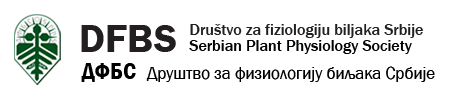 ПОЗИВ ЗА СКУПШТИНУ ДФБСУ складу са чланом 16. Статута Друштва за физиологију биљака Србије (у даљем тексту ДФБС), сазивам скупштину Друштва која ће бити одржана 25. децембра 2019. године у 12 h, у библиотеци Института за биолошка истраживања „Синиша Станковић“-Института од националног значаја за Републику Србију, Универзитета у Београду, са следећим дневним редом:Усвајање дневног реда за рад Скупштине;Избор председавајућег Скупштине ДФБС и записничара;Верификација електронског гласања и избор Председника ДФБС, у складу са чланом 26. Статута Друштва.											У Београду											19.12.2019.У име Управног одбора ДФБС: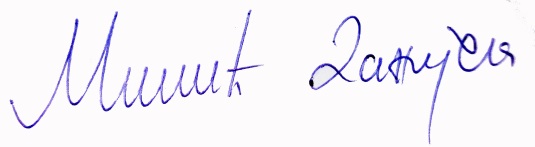 ----------------------------------------------------------Данијела Мишић, председник ДФБС